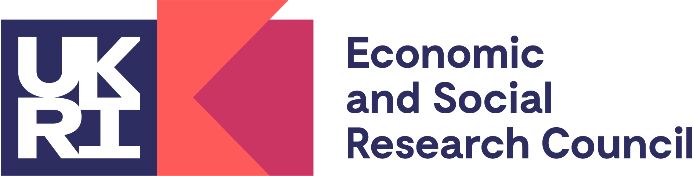 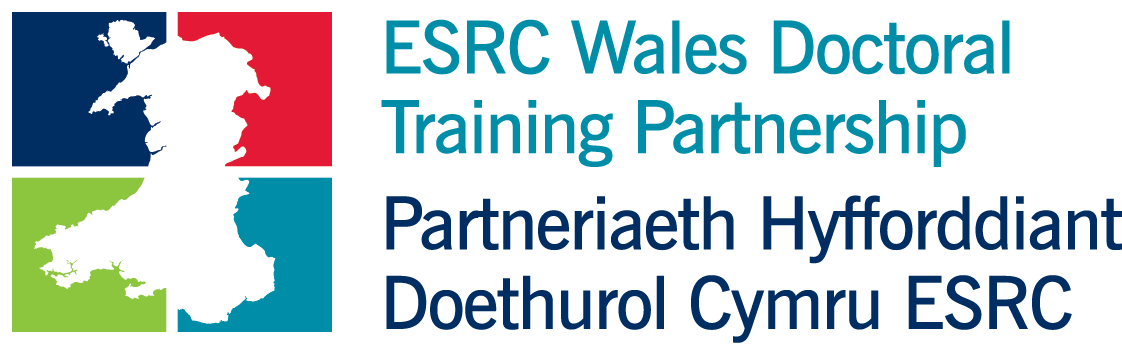 Cymrodoriaethau Ôl-ddoethurol ESRCFfurflen gaisSefydliad lle cynhelir y gymrodoriaeth (gorfodol)Teitl y prosiect (gorfodol) [hyd at 150 o nodau gan gynnwys bylchau]Dyddiad dechrau a hyd (gorfodol)Dylai cymrodoriaethau bara am 12 mis amser llawn, neu hyd at ddwy flynedd yn rhan-amser.Dyddiad dechrau arfaethedig Cyfnod y grant (misoedd) Ymgeisydd (gorfodol)Dyddiad cyflwyno'r PhD (gorfodol)Dyddiad y viva voce (gorfodol)Amcanion (gorfodol)Rhestrwch brif amcanion y gymrodoriaeth (hyd at 4000 o nodau gan gynnwys bylchau)Nodwch yn gryno beth yw’r nodau a’r amcanion y dylid eu cyflawni erbyn diwedd y gymrodoriaeth. Gallai’r rhain gynnwys y canlynol, ond nid ydynt yn gyfyngedig iddynt:Cynhyrchu cyhoeddiadau er mwyn helpu sefydlu enw daYmgysylltu ag amrywiaeth o wahanol gynulleidfaoedd i gyfathrebu canfyddiadau eu hymchwilMeithrin rhwydweithiau i ddatblygu cyfleoedd ar gyfer effaith a llywio a chynorthwyo eu datblygiadCydweithio gyda defnyddwyr trwy interniaeth neu leoliad gwaith er mwyn datblygu eu sgiliau proffesiynol a throsglwyddadwy a’u dealltwriaeth o sefydliadau’r defnyddwyr.Hyfforddiant pellach i wella eu sgiliau ymchwil a sgiliau perthnasolDatblygu cynigion am arianCynnal gwaith ymchwil cyfyngedig pellach (hyd at 25%) yn seiliedig ar eu PhDAddysgu, os yw hyn yn cyd-fynd â dibenion ehangach y gymrodoriaeth (hyd at uchafswm o chwe awr yr wythnos)Interniaethau neu leoliadau gwaith, ar yr amod eu bod yn rhan greiddiol o’r gymrodoriaethYmweliadau ymchwil â sefydliadau ymchwil sy’n arwain yn fyd-eang - naill ai yn y DU neu dramor - at ddibenion cydweithio ar ymchwil, hyfforddiant a/neu fynediad at ddata neu adnoddau eraill nad ydynt ar gael yn sefydliad lletyol yr ymgeisydd.Crynodeb (gorfodol)Disgrifiwch yr ymchwil arfaethedig mewn geiriau syml mewn ffordd y gellir ei hyrwyddo i gynulleidfa gyffredinol (hyd at 4000 o nodau gan gynnwys bylchau).Dylai’r ymgeiswyr grynhoi nodau’r gymrodoriaeth. Dylid ei ysgrifennu mewn arddull y gallai amrywiaeth o ddarllenwyr ei ddeall, gan gynnwys y cyhoedd. Os byddwch yn llwyddo i ennill dyfarniad, gallai’r ESRC gyhoeddi’r crynodeb i gynulleidfa gyffredinol. Buddiolwyr (gorfodol) Disgrifiwch pwy fydd yn elwa o’r ymchwil hwn (hyd at 4000 o nodau gan gynnwys bylchau).Dylai’r ymgeiswyr restru’r rheiny sy’n debygol o fod â diddordeb neu o elwa o’r rhaglen waith arfaethedig a, lle bo’n bosibl, dylai hyn fod yn grŵp ehangach na chylch proffesiynol uniongyrchol yr ymgeisydd. Os yw’n amherthnasol, nodwch hynny.Gwybodaeth am foeseg (gorfodol)Dylai’r adran hon gydymffurfio â gofynion y Fframwaith Moeseg Ymchwil: https://esrc.ukri.org/funding/guidance-for-applicants/research-ethics/. A ystyriwyd unrhyw faterion moesegol sy’n cael eu codi gan y cynnig hwn? Esboniwch pa faterion moesegol, os o gwbl, sy’n berthnasol yn eich barn chi i’r prosiect ymchwil arfaethedig, gan gynnwys y cynlluniau effaith ac ymgysylltu â defnyddwyr, a pha gymeradwyaeth foesegol rydych chi wedi’i chael, neu rydych yn mynd i’w ceisio os caiff y prosiect ei ariannu? Os nad ydych chi’n credu bod angen adolygiad moeseg, esboniwch eich barn (hyd at 4000 o nodau gan gynnwys bylchau)Crynodeb o’r adnoddau sydd eu hangen ar gyfer y prosiectBydd costau cynigion ar gyfer cymrodoriaeth yn cael eu cyfrifo ar sail Costau Economaidd llawn (fEC). Os dyfernir cymrodoriaeth, bydd ESRC yn darparu cyllid ar gyfer 80% o’r costau fEC y gwnaed cais amdanynt. Rhaid i’r sefydliad ymchwil gytuno i ganfod cydbwysedd fEC ar gyfer y cynnig o adnoddau eraill. Gellir cynnwys costau sy’n cyfrannu at gost economaidd llawn y cynnig dan y penawdau canlynol:Uniongyrchol Staff (costau cyflog y cymrawd yn unig)Teithio a chynhaliaeth* Costau eraill *Wedi’u dyrannu'n uniongyrchol Costau ystâdArall*Costau anuniongyrchol * Mae’r tri phennawd hwn wedi’u cyfyngu i uchafswm o £10,000 ac yn cynnwys costau fel mentora, teithio a chynhaliaeth, mynychu cynadleddau, hyfforddiant a gwaith maes ac ati.Os bydd RO yn rhoi costau technegwyr seilwaith ar wahân i gostau ystâd, ni fydd y rhain yn cael eu cyfrif o fewn y cyfyngiad £10k ar gostau eraill. Dylai’r ymgeiswyr gyfeirio at benawdau’r gronfa ym manyleb yr alwad dan yr adran ‘Cyfiawnhau Adnoddau’. Rhaid cyfiawnhau’r holl gostau yn yr atodiad Cyfiawnhau Adnoddau (gweler yr adran ‘Sut i wneud cais’ ym manyleb yr alwad am ragor o wybodaeth).Adnoddau ariannolStaff Swyddi uniongyrcholMae’r atodiadau canlynol yn orfodol a rhaid eu cynnwys gyda’r ffurflen gais hon er mwyn cael eu hystyried:Achos dros gymorth (uchafswm o chwe ochr A4)Cyfiawnhad o’r adnoddau (uchafswm o ddwy ochr A4)CV (uchafswm o ddwy ochr A4)Datganiad y Pennaeth Adran (uchafswm o un ochr A4)Datganiad y mentor a chrynodeb o’r CV (uchafswm o ddwy ochr A4)Datganiad y canolwr (uchafswm o ddwy ochr A4)Cynllun gwaith (uchafswm o ddwy ochr A4)Rhestr cyhoeddiadau (os cyfeiriwyd atynt yn y cynnig)Cynllun rheoli data - gorfodol os bydd setiau data newydd (o unrhyw faint) yn cael eu cynhyrchu fel rhan o’r gymrodoriaeth (uchafswm o dair ochr A4)Os ydych yn bwriadu ymweld â sefydliad tramor yn rhan o’r gymrodoriaeth, rhaid darparu llythyr cefnogaeth gan y sefydliad lletya tramor.Os ydych yn bwriadu gweithio gyda phartner prosiect, rhaid darparu llythyr cefnogaeth gan y partner yn cadarnhau ei gyfraniad at y gwaith. Cyfeiriwch at fanyleb yr alwad am ragor o fanylion am yr hyn sy’n ofynnol ym mhob un o’r atodiadau hyn. Rhaid cyflwyno’r ffurflen hon, ynghyd â’r holl atodiadau gofynnol, i DTP Cymru (fellowships@walesdtp.ac.uk) erbyn 16.00 ar 23 Mawrth 2023.SefydliadCyfeirnod y sefydliadymchwil:LlwybrEnwTrefnIs-adran neu AdranDyddiad cyflwyno disgwyliedig neu wirioneddol y PhDDyddiad disgwyliedig neu wirioneddol y viva voceCrynodeb o benawdau cronfa Pennawd y gronfaCost economaidd llawnESRCcyfraniad% ESRCcyfraniadUniongyrcholStaff 0.000.0080Teithio a chynhaliaeth*0.000.0080Costau eraill*0.000.0080Is-gyfanswm0.000.00Wedi’u dyrannu'n uniongyrcholCostau ystadau0.000.0080Costau eraill*0.000.0080Is-gyfanswm0.000.00Costau anuniongyrcholCostau anuniongyrchol0.000.0080Cyfanswm0.000.00YMDRECH AR BROSIECTYMDRECH AR BROSIECTRôlEnw/dynodydd y swyddDyddiad dechrauCyfnod ar y prosiect(misoedd)% amser llawnGraddfaDyddiad codiad cyflogCyflog cychwynnol sylfaenolLwfans Llundain (£)Pensiwn ac Yswiriant Gwladol (£)Cyfanswm y gost ar y grant (£)CymrawdCyfanswm 0